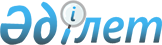 Об утверждении государственного образовательного заказа на дошкольное воспитание и обучение, размера родительской платы на 2017 годПостановление акимата Атбасарского района Акмолинской области от 2 октября 2017 года № а-9/389. Зарегистрировано Департаментом юстиции Акмолинской области 9 октября 2017 года № 6107
      Примечание РЦПИ.

      В тексте документа сохранена пунктуация и орфография оригинала.
      В соответствии с подпунктом 8-1) пункта 4 статьи 6 Закона Республики Казахстан от 27 июля 2007 года "Об образовании", акимат Атбасарского района ПОСТАНОВЛЯЕТ:
      1. Утвердить прилагаемый государственный образовательный заказ на дошкольное воспитание и обучение, размера родительской платы на 2017 год.
      2. Признать утратившим силу некоторые постановления акимата Атбасарского района:
      постановление акимата Атбасарского района от 12 января 2017 года № а-1/13 "Об утверждении государственного образовательного заказа на дошкольное воспитание и обучение, размера подушевого финансирования и родительской платы на 2017 год" (зарегистрировано в Реестре государственной регистрации нормативных правовых актов № 5743,опубликовано в газетах "Атбасар, "Простор" 17 февраля 2017 года);
      постановление акимата Атбасарского района от 25 апреля 2017 года № а-4/138 "О внесении изменения в постановление акимата Атбасарского района от 12 января 2017 года № а-1/13 "Об утверждении государственного образовательного заказа на дошкольное воспитание и обучение, размера подушевого финансирования и родительской платы на 2017 год" (зарегистрировано в Реестре государственной регистрации нормативных правовых актов №5960,опубликовано в газетах "Атбасар, "Простор" 2 июня 2017 года);
      3. Контроль за исполнением настоящего постановления возложить на заместителя акима Атбасарского района Тажденову К.Х.
      4. Настоящее постановление вступает в силу со дня государственной регистрации в Департаменте юстиции Акмолинской области и вводится в действие со дня официального опубликования. Государственный образовательный заказ на дошкольное воспитание и обучение, размера родительской платы на 2017 год
					© 2012. РГП на ПХВ «Институт законодательства и правовой информации Республики Казахстан» Министерства юстиции Республики Казахстан
				
      Исполняющий обязанности
акима Атбасарского района

К.Игибаев
Утвержден
постановлением акимата
Атбасарского района № а-9/389
от 2 октября 2017 года
№
Вид дошкольной организации образования
Количество воспитанников организаций дошкольного воспитания и обучения
Количество воспитанников организаций дошкольного воспитания и обучения
Средняя стоимость расходов на одного воспитанника в месяц (в тенге)
Средняя стоимость расходов на одного воспитанника в месяц (в тенге)
Размер родительской платы в дошкольных организациях образования в месяц (в тенге)
Размер родительской платы в дошкольных организациях образования в месяц (в тенге)
№
Вид дошкольной организации образования
государственный
частный
государственный
частный
государственный
частный
1
Детский сад
670
0
23869
0
12145
0
2
Мини-центр с полным днем пребывания при школе
492
0
16922
0
12145
0
3
Мини-центр с неполным днем пребывания при школе
110
0
8461
0
6500
0